9 Point Checklist for Gold Standard Recognition ProgramInstructions: The below is a sample template to guide Restaurants in developing the Standard Operating Procedures (SOP) to obtain Gold Standard Recognition. Restaurants must complete sections in red and customize template to suit their restaurant. Once all sections are completed the plan must be submitted to entitygoldstandard@belizetourismboard.orgName of Restaurant______________________________Address of Restaurant______________________________Declaration:I hereby certify that all information provided in this application and plan is true, accurate and complete to the best of my knowledge. I have not withheld any information and understand any falsification is illegal and will disqualify this application.Print Name of Gold Standard Manager_________________________________Signature of Gold Standard Manager___________________________________Print Name of General Manager/Owner________________________________Signature of General Manager/Owner__________________________________Date: _________________-------------------------------------------------------------------------------------------------------------------------1) Appoint a Tourism Gold Standard ManagerContact information of the appointed Gold Standard ManagerName________________________________________Phone________________________________________Email_________________________________________Name of Alternate Gold Standard ManagerName__________________________________________Phone__________________________________________Email___________________________________________Duties and responsibilities of the Gold Standard ManagerDevelop and implement the health and safety plan for the restaurantEnsure that all employees have done the BTB health and safety training sessionsEnsure that all employees are aware of the procedures on how to detect a symptomatic guest to refuse entry. Ensure that all logs are being followed on entryConduct spot checks to ensure all protocols are being followed by employees Ensure all employees have PPE and disinfecting/ sanitizing equipmentLiaise with Ministry of Health on any symptomatic and provide any logs necessary for contact tracingEnsure that Restaurant Protocols are reviewed and modified as necessaryImplement corrective actions when staff and guests are non-compliant with protocolsEnsure current S.I.’s are reviewed to ensure compliance at restaurantList Others:____________________________________________________________________________________________________________________________________________________________________________________________________________________________________________________________________________________________________________________________________________________The program manager and alternate have completed the BTB trainings. The dates of training done by Gold Standard Manager and Alternate are recorded on the training log below: For reference click here for link to training videos2) Implement Monitoring and ReportingMonitoring Employees:If employee is sick, he/she should not come to work and report to Program Manager.Every employee’s temperature will be checked every day before entry on to the property. Any temperatures exceeding 100.4 F is considered a fever. If a fever is detected, the employee will not be allowed in property. The response plan will be activated and symptoms/actions will be logged in COVID-19 symptomatic log.Every employee will be asked the following questions:Have you been in close contact with a suspected or confirmed case of COVID 19?Are your experiencing a cough, shortness of breath or sore throatHave you had a fever in the last 48 hours?Have you had a loss of smell or taste?Have you had any vomiting or diarrhea in the last 24 hours?Does anyone in your immediate household present these symptoms?If multiple answers are yes, the employee will be isolated and the response plan will be activated. GuestsAll guest’s temperatures will be taken upon arrival. Any temperatures exceeding 100.4 F is considered a fever.Any observation of a symptoms will result in guest being denied entry.Vendors and supplier’s temperature will be taken prior to entry into property. Any temperatures exceeding 100.4 F is considered a fever and this will be logged in the COVID-19 Symptomatic log. Security personnel and all staff will report any observations of guests and staff that appear to be symptomatic or non-compliant with protocols. All will be observed for the following symptoms and reported:Less serious symptomsFeverDry coughHeadache ConjunctivitisTiredness (prior to tour activities)Loss of taste and smellA rash on skin or discoloration of fingers or toes. Aches and painsSore throatDiarrheaSerious symptomsDifficulty breathing or shortness of breath Chest pain or pressureLoss of taste and smellAny observation of symptoms will be communicated via the Ministry of Health and Wellness (MOHW) hotline 0-800-664- 2273. For contact tracing queries at the district level the following numbers below can be utilized: 
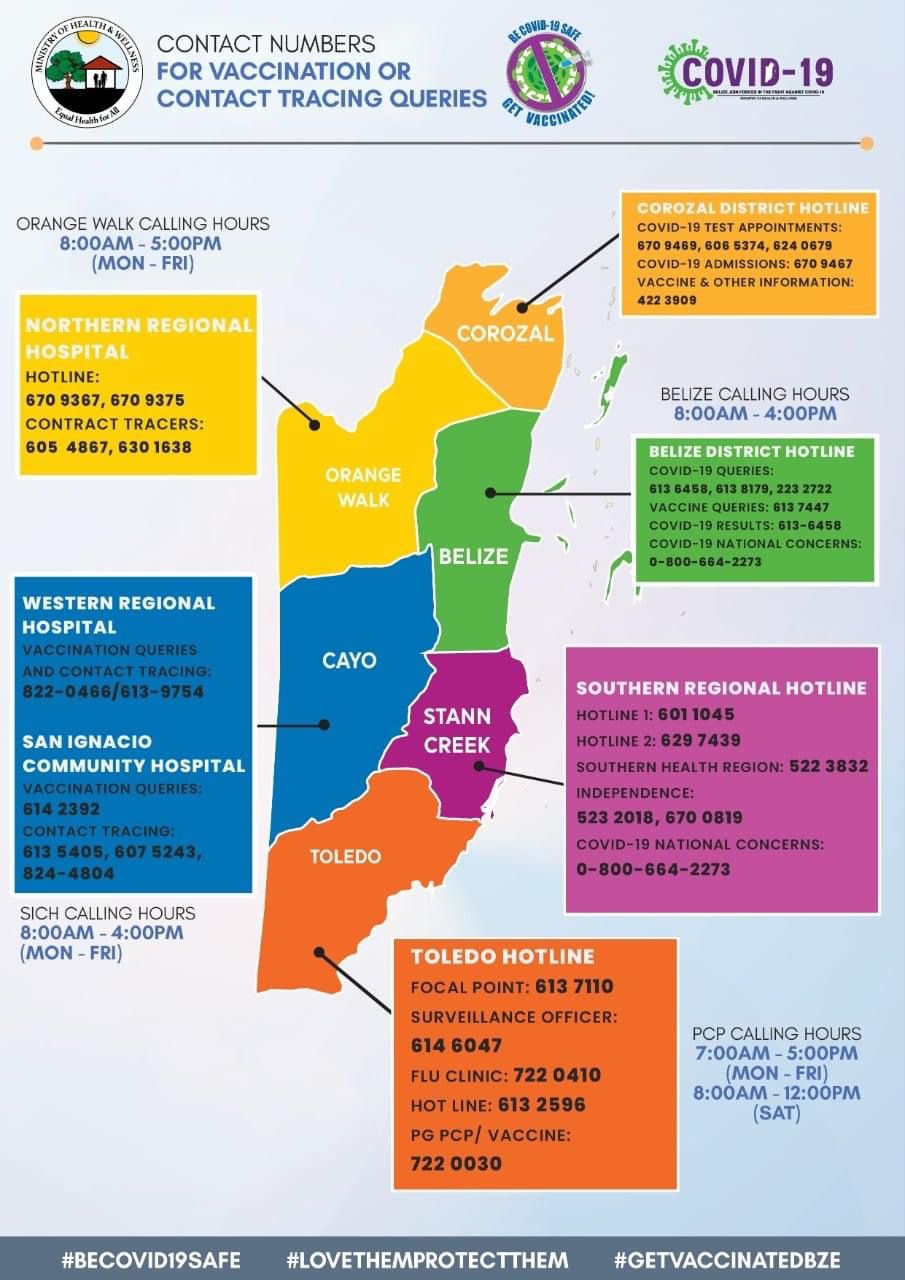 For reference of reporting, the template below will be used to record any individual displaying symptoms, including elevated temperatures: Templates of Log sheet used:COVID-19 Symptomatic log3) Ensure Social Distancing ProtocolsSocial Distancing signage is placed in all key areas of the restaurant to remind guests of COVID best practice. Below are pictures of social distancing in all of the below areas. (For reference ensure to include x markers with tape/ stickers to show standing areas and signage for guests where applicable.) Signage is placed in strategic locations such as:Entrance areaWaiting areaCommon areaTable and Seating set up Bar seating set up Others that requires 6 ft distancingInsert the images of the signage in the relevant areas, where applicable4) Implement Enhanced cleaning and Sanitization StaffAll employees will be provided with access to hand sanitizer for daily useAll staff will wear masks and/or face shields All staff will wear gloves when handling equipment, where neededCleaning and sanitization logs will be kept for all areas of the restaurant. Below are logs for tracking of enhanced cleaning and sanitization. For reference use below samples or insert image if you already have logs. Sample LogsCleaning and sanitization for back of house (kitchen)Cleaning and sanitization for bathroomCleaning and sanitization for font of house (dining area,bar)Below is the general guidance for how to conduct enhanced cleaning and sanitization. For reference below are some suggestions or insert images of checklist for each area to be cleaned. Enhanced Cleaning Checklist for areas being cleaned: Note: Always ensure you wear correct Personal Protective EquipmentRestaurant Cleaning ChecklistPlace work area warning sign. Pick up debris from floor. Empty trash cans and replace trash can liners, if needed. Clean high-touch point surfaces and other hard surfaces and disinfect as needed, especially after guests leave. Clean and check condition of any equipment before returning to use. Clean and check condition of all crockery, cutlery and glassware. Clean and check condition of storage boxes and cutlery trays. Sweep carpets or hard floors, if needed.        Note: Always ensure you wear correct Personal Protective EquipmentKitchen Cleaning ChecklistInstructions:Pick up debris from floor.Empty trash cans and replace trash can liners, if needed. Wipe the outside. Clean high-touch point surfaces and other hard surfaces and disinfect as needed. Clean all crockery, cutlery, glassware and cooking utensils using soap and water.Clean and check condition of all food processing equipment (e.g. blender et c). Clean and check condition of refrigerators and freezers. Remove and dispose any rotten food.Sweep and wet clean, if neededNote: Always ensure you wear correct Personal Protective EquipmentPublic Bathroom Cleaning ChecklistInstructions:Empty trash cans and replace trash can liners, if needed. Wipe the outside. Wipe and clean glass surfaces and windows, if needed. Clean high-touch point surfaces and other hard surfaces and disinfect as needed. Wipe and clean toilets. Replace bath towels.Note: Always ensure you wear correct Personal Protective EquipmentSee below inventory list of cleaning material, equipment and PPEsSee below images of PPE and cleaning equipmentInsert images to correspond with your inventoryDisposal of wasteAll employees will wear protective gloves and face masks when handling trash. Trash bins will be lined with bags and tied off securely when full. All bags with possible contamination will be sealed in red bag and disposed separately.5)Develop a Response PlanEmployee must follow the following steps to deal with symptomatic personKindly insert step by step response plan based on your operations. See samples belowContact the Program Manager who will serve as the link between suspected case and the health authoritiesIf employee is symptomatic, they shouldn’t come into work and report it to the program manager and seek medical attention.If employee reported to work and became symptomatic, the Program Manager should send employee home and proceed to seek medical advice.Should someone become positive, the process of contact tracing by MOH will be used as a guide to send other staff into isolation, logs of symptomatic employees will be updated and cleaning and sanitizing logs will be updatedAny Customer that arrives with symptoms will be denied entry to the restaurant and advised to seek medical attention. 6) Ensure Clear and Consistent Communication SignageBelow are images of signage around the entrance area, waiting area, table/seating area, common area and bathrooms. Reference annex signs of social distancing, proper hand washing and symptoms for constant reminders to guest and staff. You can print and laminate these to stick in strategic locations. 7) Install Hand Sanitizing StationsBelow are images of sanitization stations: installed equipment with soap dispensers, sanitizer gel, single use towels, etc. around the entrance area, waiting area, table/seating area, common area and bathroomsInsert images and list location of sanitizing station8) Deploy New Technology Below are images of payment process (credit card, sanitizing cash station, etc.) Insert description and screenshots or images.Below are images of new technology to reduce physical contact (menu offering-QR Code, Chalkboard, TV Screen, WhatsApp etc. Insert description and images.9) Implement a Training PlanAll employees will be trained on the new protocols implemented. Training offered will be logged using the template below (Insert log if you have your own template). Images will also be kept for records. (Insert images if available)Sample Training LogAnnex- Sample Signage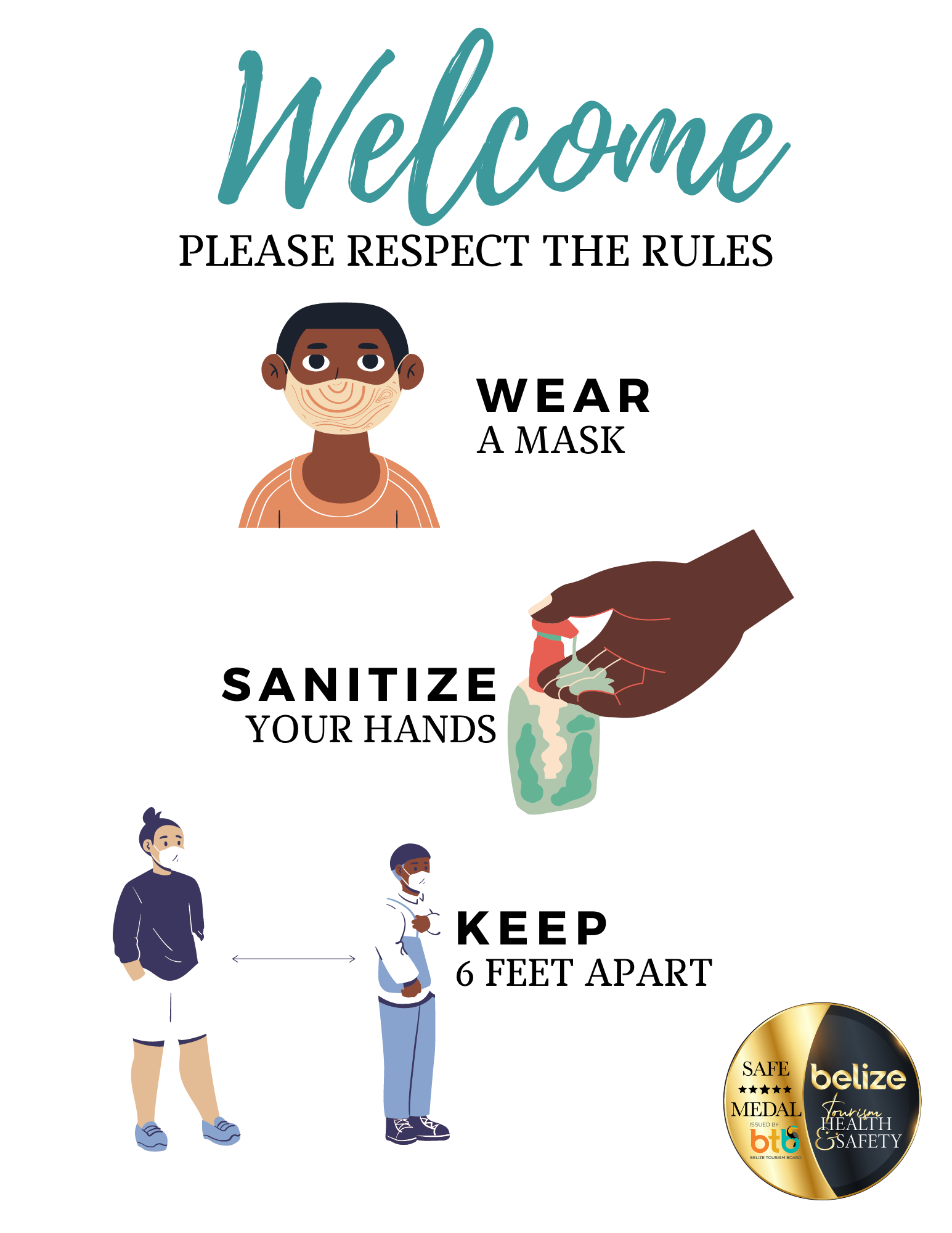 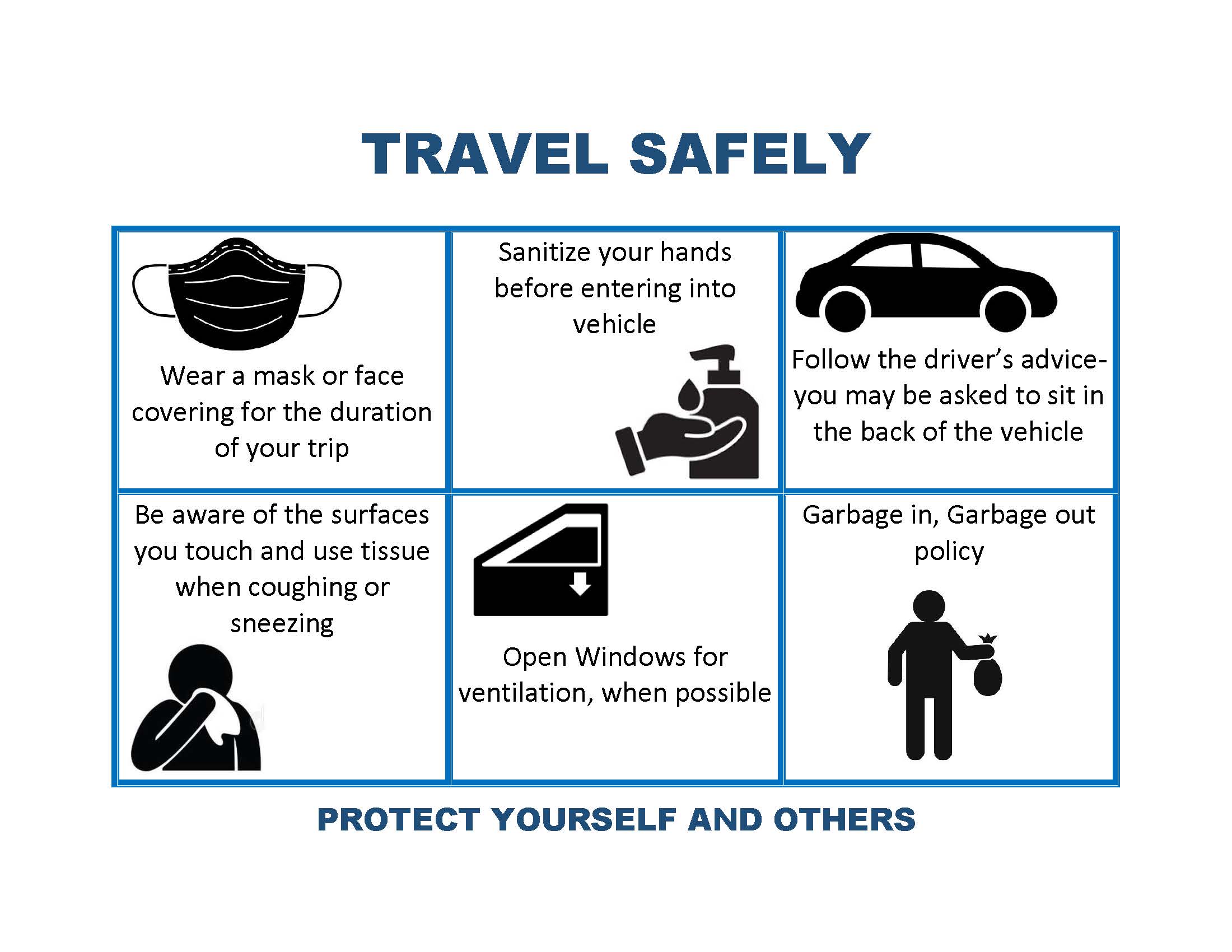 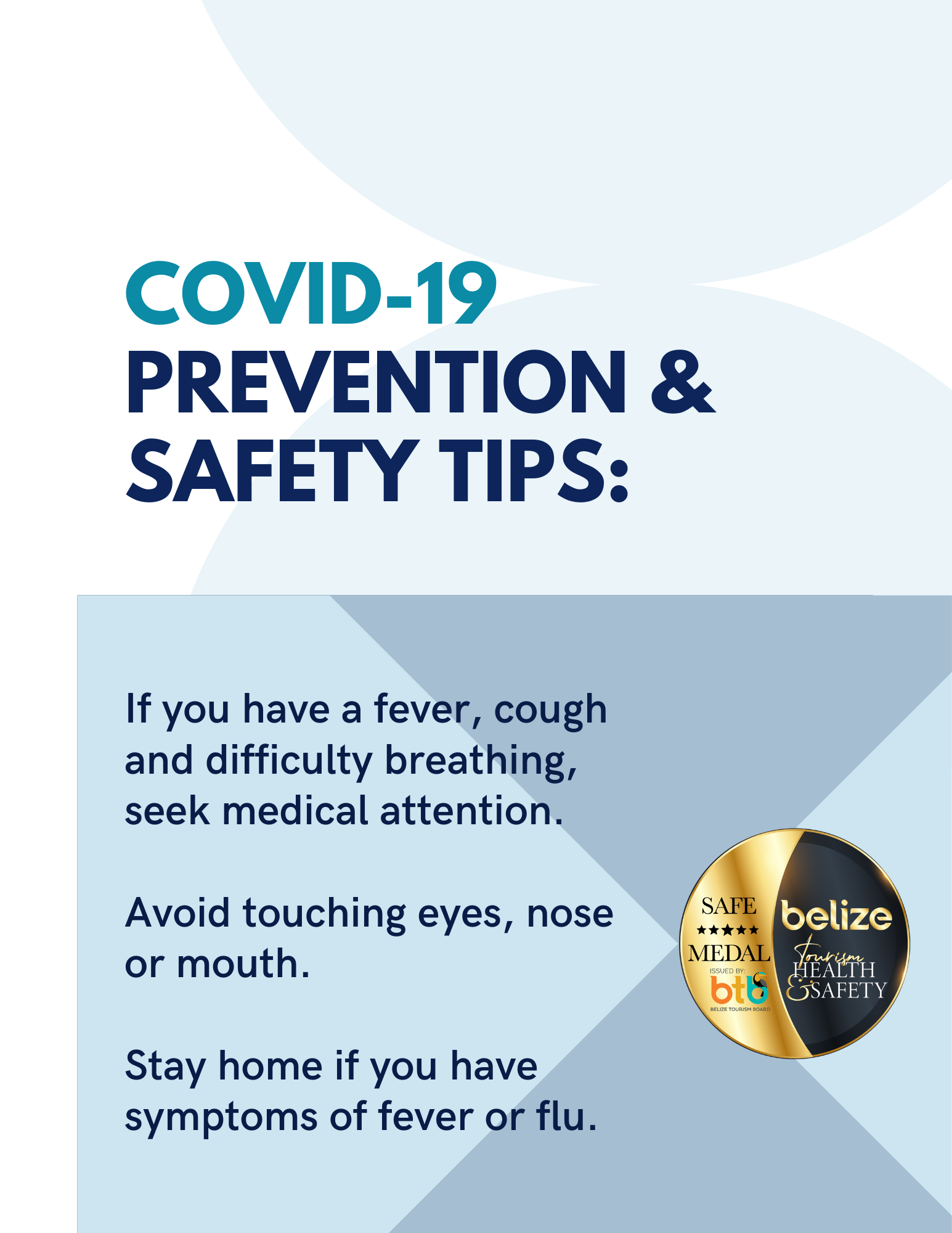 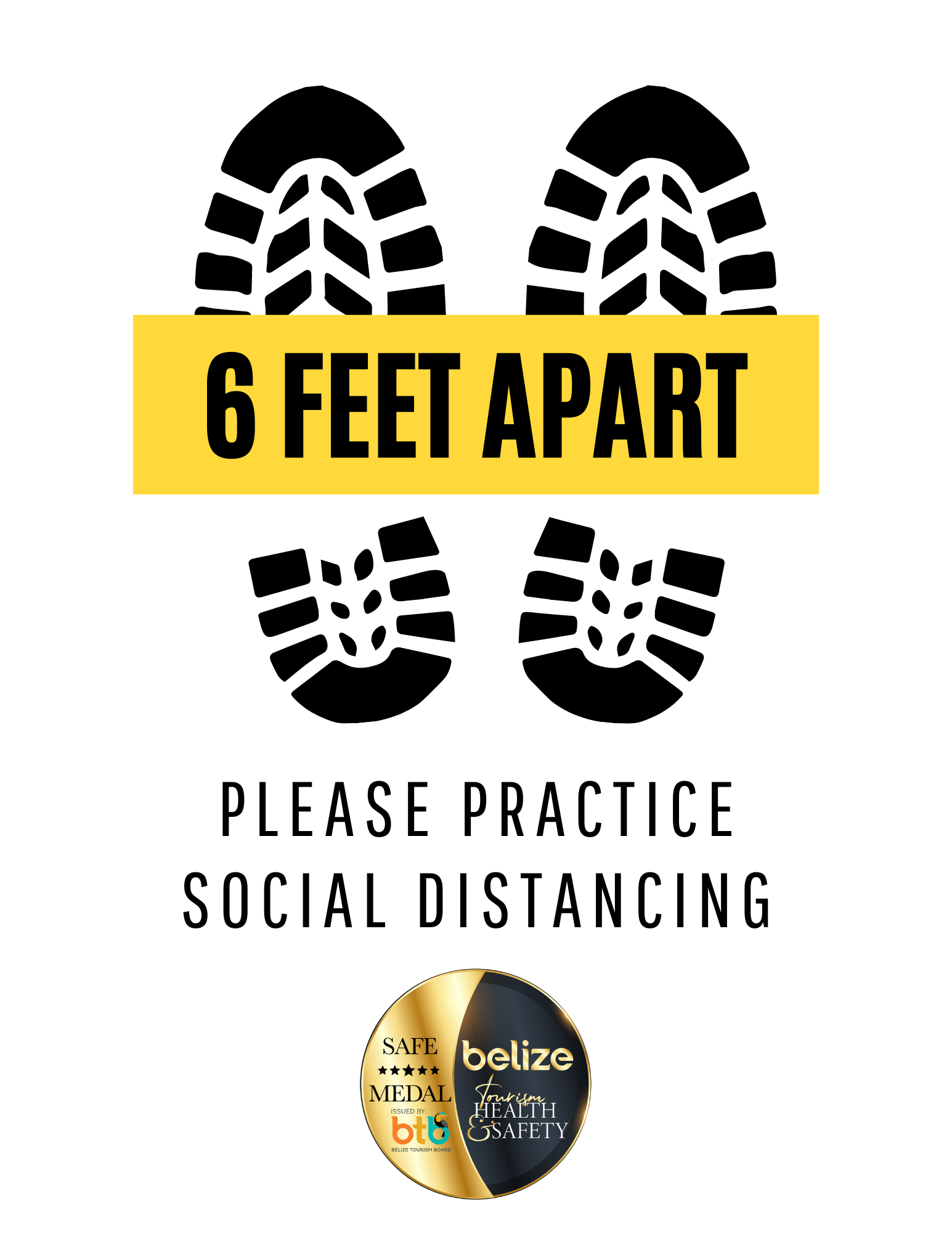 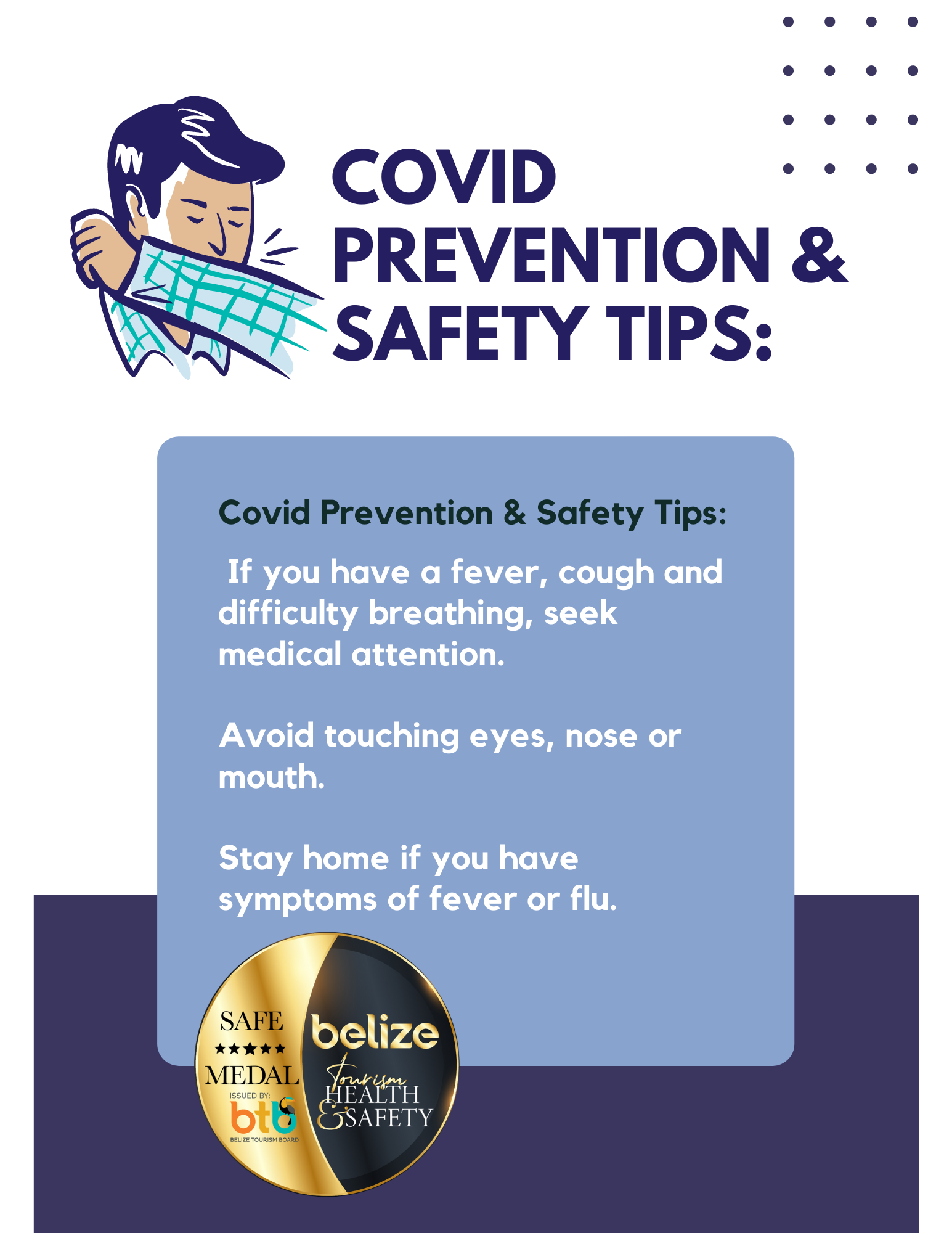 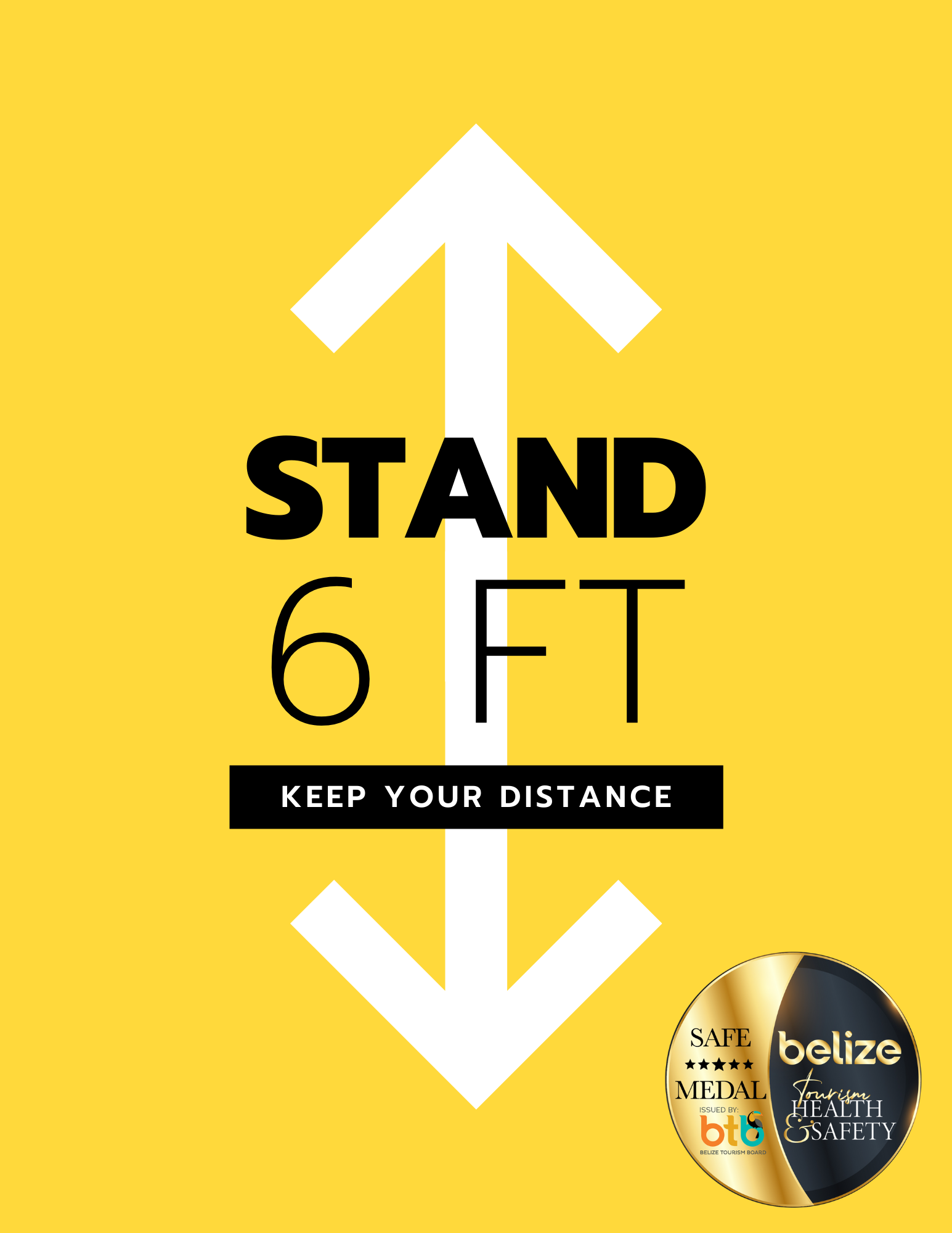 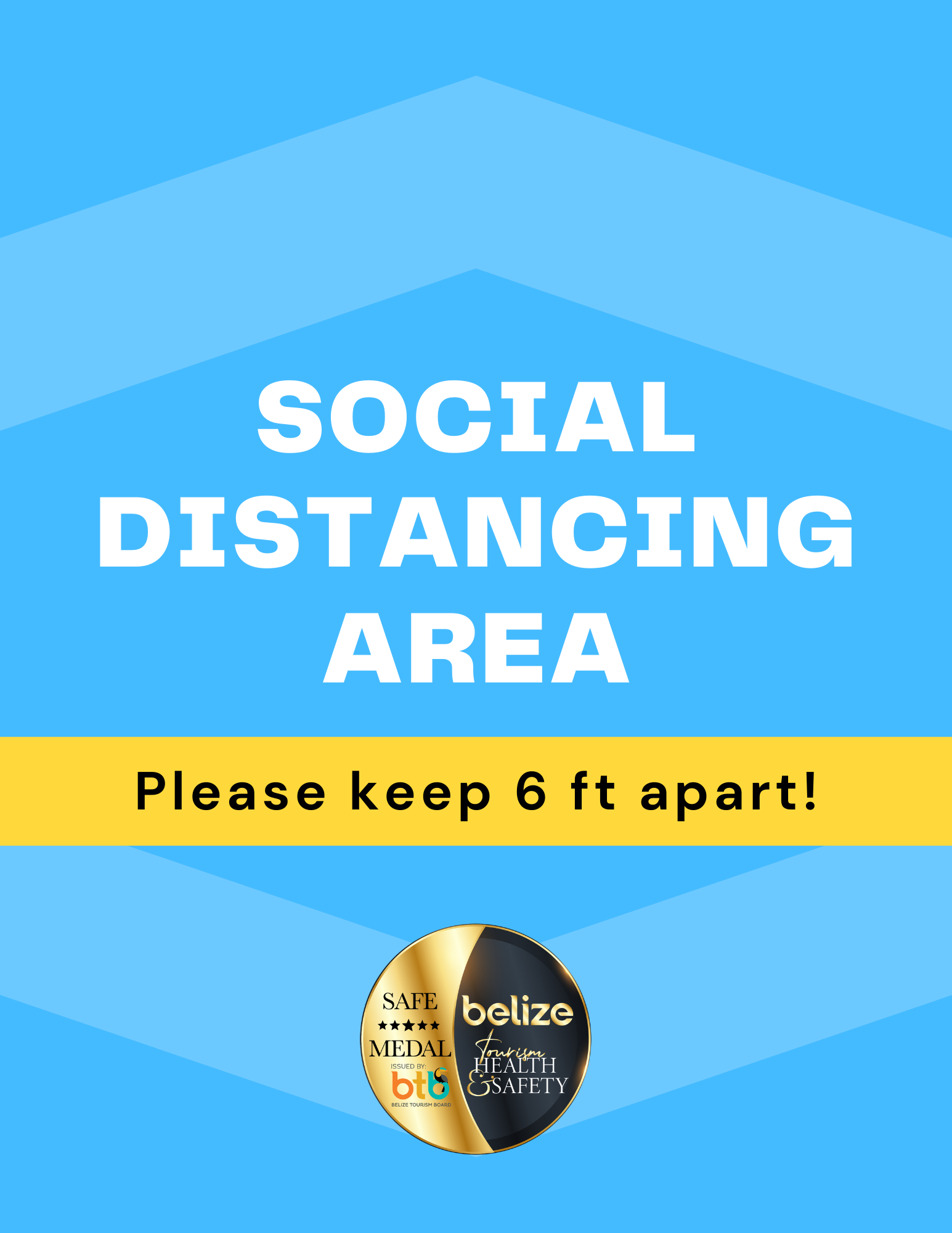 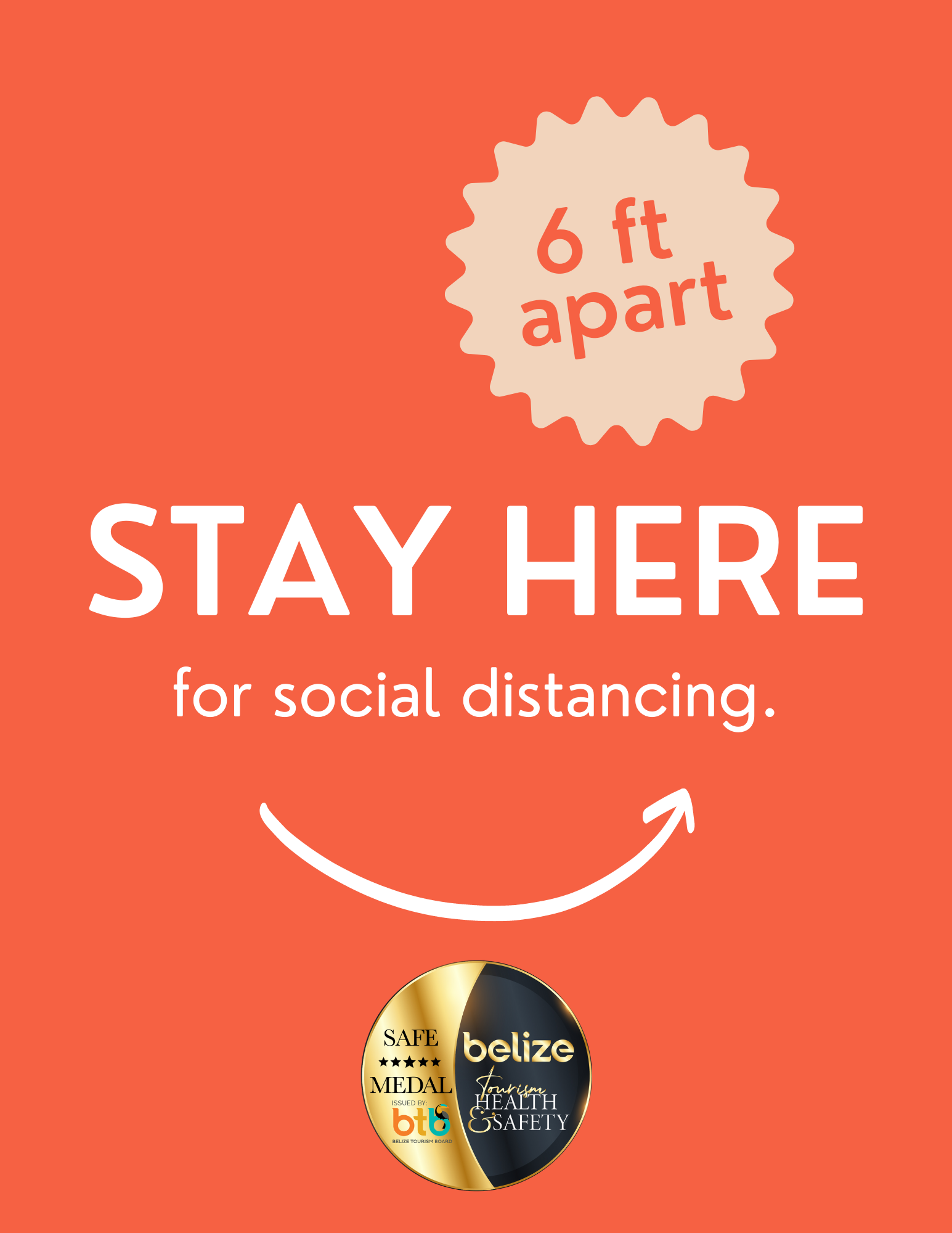 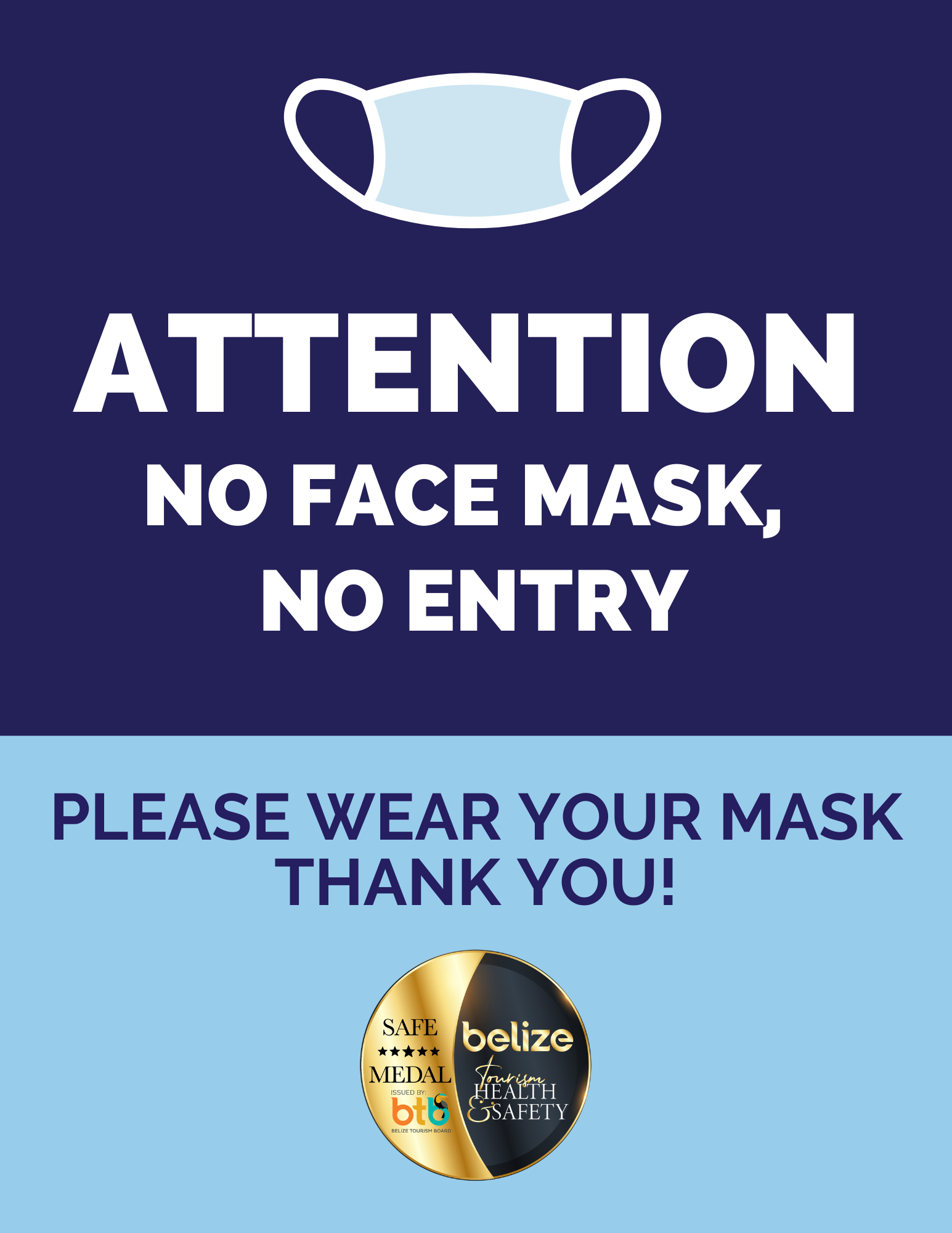 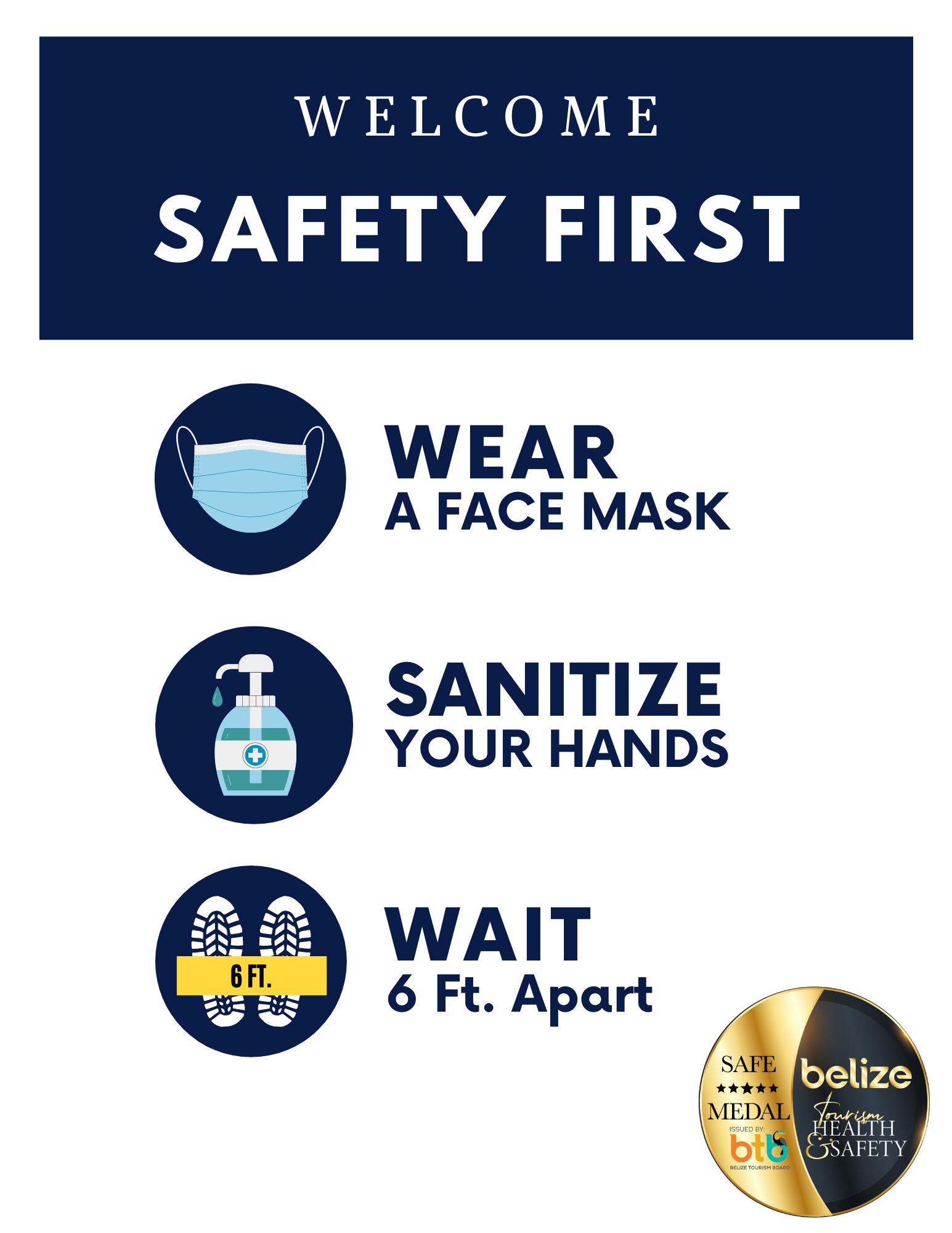 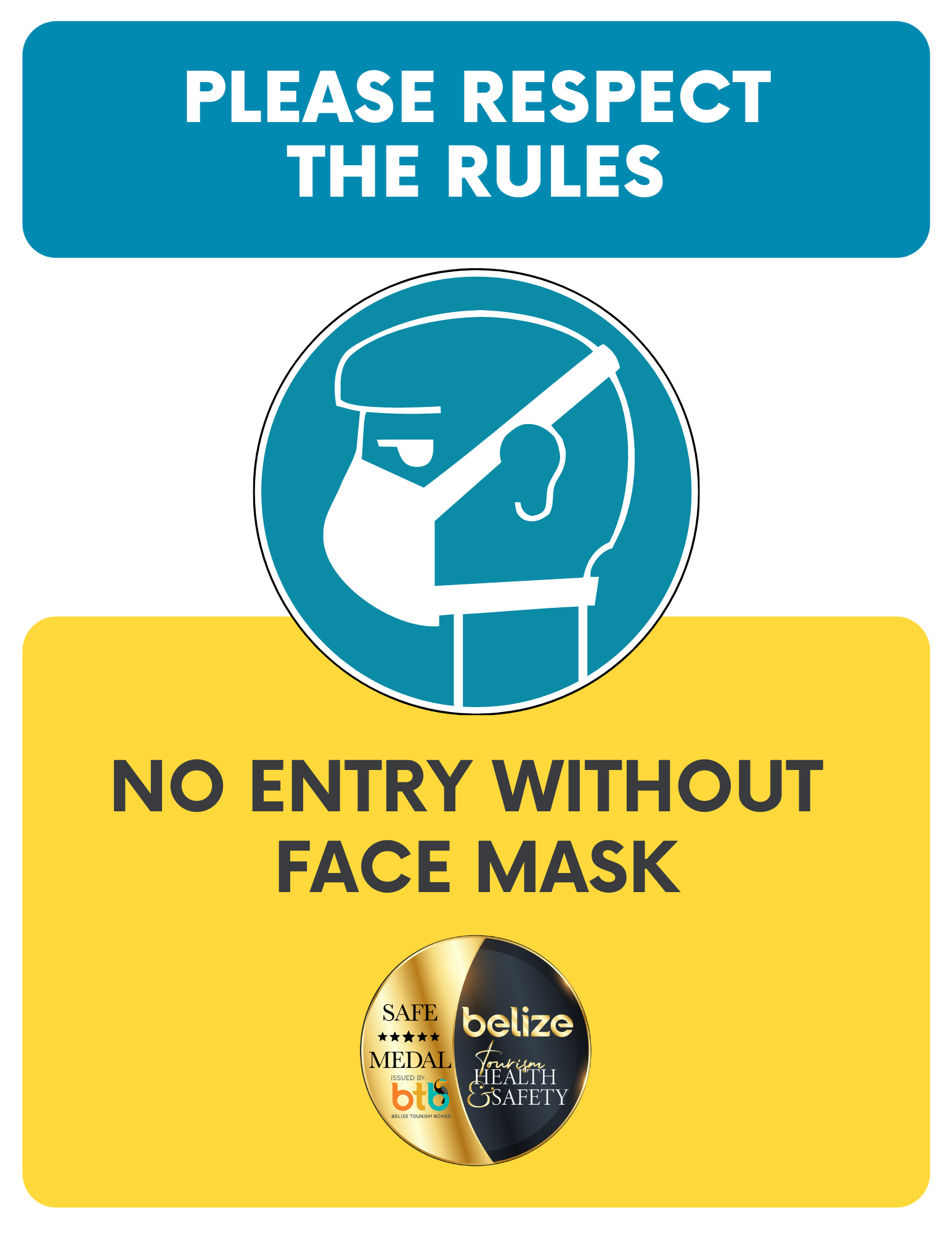 TrainingDates for training attended by Program Manager Dates for training attended by Alternate Program ManagerInsert dates attended in this columnInsert dates attended in this columnInsert signature of program managerInsert signature of alternate program managerCOVID-19 Symptomatic LogCOVID-19 Symptomatic LogCOVID-19 Symptomatic LogCOVID-19 Symptomatic LogCOVID-19 Symptomatic LogCOVID-19 Symptomatic LogCOVID-19 Symptomatic LogCOVID-19 Symptomatic LogDateGuest or Employee nameEmergency contact informationGender/AgeSymptoms observedPlace and time observedNames of those in contact with symptomatic individualAction takenArea being cleanedEmployee/ CompanyDateTime Signature Kitchen John DoeDec 10, 20205:15pmArea being cleanedEmployee/ CompanyDateTime Signature Bathroom John DoeDec 10, 20205:15pmArea being cleanedEmployee/ CompanyDateTime Signature DiningJohn DoeDec 10, 20205:15pmBarITEMInsert list of cleaning material, equipment and PPE in stock.Name of Training Date attended Staff NamesSignature 